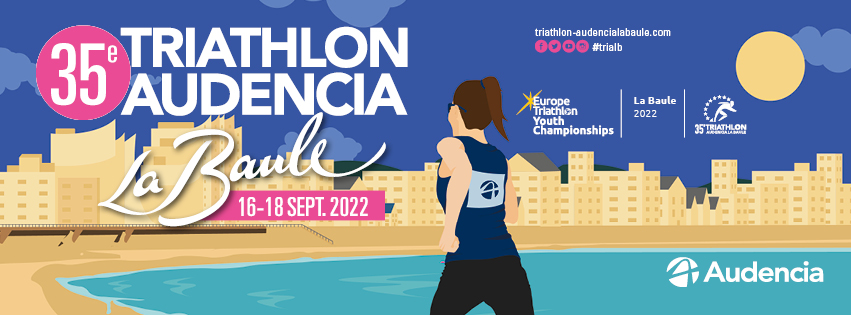 TRIATHLON AUDENCIA-LA BAULE REGLEMENT 2022ARTICLE 1 : PRÉAMBULE Toutes les épreuves du Triathlon Audencia-La Baule (TALB) sont soumises à la réglementation de la Fédération Française de Triathlon (FFTri) ainsi qu’au règlement intérieur du comité d’organisation Audencia Compétitions, 8 route de la Jonelière BP 31222 44312 Nantes Cedex3.Toute inscription à l’une des épreuves du Triathlon Audencia-La Baule suppose que le participant a pris connaissance et accepté le règlement interne de la manifestation en téléchargement sur : http://www.triathlon-audencialabaule.com/,ainsi que de celui de la Fédération Française de Triathlon (http://www.fftri.com/) et qu’il s’engage à les respecter. Tout engagement implique également pour chaque concurrent l’obligation de se conformer aux instructions qui lui seront données par le directeur de course ou l’arbitre principal et les médecins de l’organisation. Les concurrents ont l'obligation de participer aux briefings d’avant compétition.Tout engagement implique également de la part des concurrents l’acceptation et la validation de la « Charte de l’athlète » via la plateforme d’inscription en ligne.Tout concurrent participant à une épreuve du Triathlon Audencia-La Baule en usurpant l’identité d’un tiers ou en faisant une fausse déclaration d’identité ou d’âge se verra disqualifié et fera l’objet de poursuites disciplinaires. ARTICLE 2 : LES CATEGORIES• Les catégories sont définies comme suit : •  Accès aux épreuves : La Course M est réservée aux licenciés FFTri et non licenciés (attention :  dans la limite de 300 places POUR LES NON LICENCIÉS).Les tri-relais sont ouverts à partir de la catégorie Minimes (2007-2008). La course S est ouverte à partir de la catégorie Cadet (2005-2006).Ouverture pour la 4ème année d’un Tri-Relais sur la distance M (attention : dans la limite de 100 équipes). Un départ décalé de 10’ sera mis en place. ARTICLE 3 : LES INSCRIPTIONS•  Les inscriptions pour l’édition 2022 se font uniquement en ligne, ainsi que le paiement des droits d’inscription et des Pass compétition. Tous les renseignements sont à retrouver sur http://www.triathlon-audencialabaule.com/• Afin de valider son inscription à une épreuve individuelle, tout concurrent doit impérativement fournir, préalablement à la compétition, une photocopie de sa licence FFTri 2022. Dans le cas où l'athlète n'est pas licencié Triathlon, un certificat médical d'aptitude de moins d’un an au jour de l’épreuve de non contre-indication à la pratique de tout sport en compétition sera exigé. A défaut, toute participation est exclue.• Afin de valider son inscription à une épreuve de Tri-Relais, tout concurrent doit impérativement fournir, préalablement à la compétition, une photocopie de sa licence FFTri 2022. Dans le cas où l'athlète n'est pas licencié Triathlon un certificat médical d'aptitude de moins d’un an au jour de l’épreuve de non contre-indication à la pratique de tout sport en compétition sera exigé. À défaut, toute participation est exclue.  •  Dans le cas d’un athlète licencié au sein des fédérations françaises de cyclisme, de natation et d’athlétisme, une photocopie de sa licence (manifestations compétitions) sera exigée (et autorisée uniquement à la pratique disciplinaire correspondante*).* (Attention toutefois aux dates de fin de validation des licences, ¹voir tableau ci-dessous). A défaut, toute participation est exclue.¹ Tableau récapitulatif réglementation sportive interne TALB 2022• ATTENTION : Dans le cadre d’une inscription sur l’épreuve Tri-Relais Entreprises et Partenaires (TREP), il sera demandé via la plateforme d’inscription, de télécharger et de valider une attestation sur l’honneur de la filiation à l’entreprise désignée d’au moins deux concurrents sur trois. Le non-respect de cet engagement annulera l’inscription de l’équipe.• Conditions de remboursement en cas d’annulation de votre inscription (dans la mesure où les épreuves soient confirmées) * : Du 31 avril au 1er septembre 2022  30% de retenue sur toute demande de remboursement, quel que soit le motif. Au-delà du 1er septembre 2022, aucun remboursement ne sera effectué.• Aucune inscription ne sera prise sur place.• Les inscriptions seront closes le mercredi 7 septembre 2022. * Dans la perspective d’une annulation sur décision de l’organisateur pour pandémie, l’ensemble des frais engagés seront remboursés (y compris les frais bancaires et les dons).ARTICLE 4 : REMISE DES DOSSARDS• Lors de la remise des dossards, chaque concurrent doit émarger la feuille de départ après présentation d’une pièce d’identité avec photo (ou photographie/photocopie de cette pièce d’identité) au secrétariat situé dans les salles EPONA (stade François André, Avenue des Rosières, 44500 La Baule). • Tout athlète qui ne pourra justifier de son identité ne pourra pas retirer son dossard. ARTICLE 5 : ORGANISATION – CIRCULATION CONCURRENTS•  Un bracelet puce sera fourni par l’organisateur. Ce bracelet puce sera porté à la cheville gauche. •  Pour le Tri-Relais, le bracelet puce servira de relais entre les 3 compétiteurs. Le passage du bracelet puce doit s’effectuer dans le parc à vélo à l’emplacement de l’équipe. •  La non-remise du bracelet puce sera facturée 30 euros. •  Un deuxième bracelet sera fourni par l’organisateur. Ce bracelet sera porté au poignet et justifiera pour le concurrent, l’entrée dans le parc à vélo avant la course. •  Tout athlète qui ne portera pas ledit bracelet se verra refuser l’accès à l’aire de transition. ARTICLE 6 : LA NATATION • Pendant l’épreuve de NATATION, les concurrents doivent porter le bonnet fourni par l’organisateur. •   Pour des mesures de sécurité, la combinaison est obligatoire sauf si la température de l’eau est supérieure à 24°C. Les lunettes sont autorisées. •   Sont interdits : tout accessoire de respiration, de propulsion, d’aide à la flottaison, le parcours coupé (contrôle à chaque bouée). •   Pour le départ de chaque course individuelle, les concurrentes auront la possibilité de choisir une zone exclusivement réservée aux femmes (non obligatoire).  ARTICLE 7 : LE CYCLISME •  Pendant l’épreuve CYCLISTE, le dossard doit être porté dans le bas du dos, de façon visible.•  Tout déplacement dans le parc à vélo doit se faire vélo à la main, casque sur la tête jugulaire serrée. •  Le port du casque à coque rigide est obligatoire, jugulaire serrée, sur la totalité du parcours.•  Les embouts de guidons doivent être bouchés (voir annexe page 7). •  Les freins à disque sont autorisés sur l’ensemble des courses  •  Le drafting est autorisé pour toutes les épreuves. Dans ce cas, les prolongateurs des guidons sont autorisés à condition qu’ils ne dépassent pas de la ligne créée par les points les plus en avant des leviers de frein qui ne doivent pas être orientés vers l’avant (voir annexe page 7). •  Tous les types de prolongateurs sont interdits chez les catégories jeunes (Tri-Avenir du TALB) jusqu’à la catégorie minime.•  Le code de la route doit être respecté pour la Course M et la Course S.•  Sur les épreuves de Tri-Relais, les concurrents sont tenus de rouler sur la droite de la chaussée afin de favoriser les dépassements.ARTICLE 8 : LA COURSE A PIED •  Pendant l’épreuve de COURSE A PIED, le dossard doit être porté sur le devant du corps, au plus bas au niveau de la ceinture. •  L’assistance sur les parcours, les parcours coupés et courir torse nu sont interdits. ARTICLE 9 : DUREE DES EPREUVES Les limites de temps des épreuves sont les suivantes :•  Tri-Relais : 2h00 min dont 25 minutes maximum en natation (sortie d’eau avant T1). •  Course S : 2h20 dont 30 minutes maximum en natation (sortie d’eau avant T1). •  Course M : 1er Cut : Les participants individuels ou relayeurs doivent être sortis du parcours natation en moins de 50’ (soit à 14h20). Au-delà de ce délai, les participants seront mis hors course, devront restituer dossards et puces et ne pourront pas partir à vélo. 2ème Cut : Les participants individuels ou relayeurs doivent être sortis du parcours vélo au maximum 2h40 après le départ de la course (soit à 16h10). Au-delà de ce délai, les participants seront mis hors course, devront restituer dossards et puces et ne pourront pas continuer pas partir pour la course à pied.   3ème Cut : Après 3h15 de temps écoulé sur la course individuelle, les participants individuels ou relayeurs ne pourront pas repartir pour la 2ème boucle de course à pied de 5 kilomètres (soit à 16h45). Ils seront dirigés sur la ligne d’arrivée et classés après les derniers participants ayant réalisé la totalité du parcours. • Tri-relais M : 1er Cut : Les participants doivent être sortis du parcours natation en moins de 50’ (soit à 14h30). Au-delà de ce délai, les participants seront mis hors course, devront restituer dossards et puces et ne pourront pas partir à vélo.2ème Cut : Les participants doivent être sortis du parcours vélo au maximum 2h40 après le départ de la course (soit à 16h20). Au-delà de ce délai, les participants seront mis hors course, devront restituer dossards et puces et ne pourront pas continuer pas partir pour la course à pied.   3ème Cut : Après 3h15 de temps écoulé sur la course, les participants ne pourront pas repartir pour la 2ème boucle de course à pied de 5 kilomètres (soit à 16h55). Ils seront dirigés sur la ligne d’arrivée et classés après les derniers participants ayant réalisé la totalité du parcours. ARTICLE 10 : MODIFICATION / ANNULATION •  L’organisateur se réserve le droit de modifier les parcours si des circonstances indépendantes de sa volonté l’y contraignent. •    En cas d’annulation pour raison de force majeure (conditions climatiques extrêmes par exemple), les droits d’inscriptions restent acquis à l’organisation. ARTICLE 11 : REMISE DES PRIX •  La présence des primés des différentes catégories sur les épreuves (Tri-Relais, Avenir, Course S, Course M) sera obligatoire lors des remises de prix. En cas d’absence, les prix resteront acquis à l’organisation. ARTICLE 12 : ASSURANCE / RESPONSABILITE • L’organisateur s’engage à contracter une assurance responsabilité civile organisateur qui couvre sa responsabilité civile et celle des concurrents dûment inscrits, de la ligne de départ à la ligne d’arrivée de la compétition, pour les dommages corporels ou matériels qu’ils pourraient causer accidentellement à des tiers ou se causer entre eux. Les concurrents doivent être totalement conscients des risques inhérents à ce type d’épreuve sportive, qui requiert un entraînement adapté préalable et une excellente condition physique. • Il appartient aux concurrents de souscrire, auprès de l’assureur de son choix, un contrat d’assurance de personnes couvrant tous les dommages (corporels ou matériels) auxquels sa pratique sportive – la pratique de son enfant – peut l’exposer.•  L’organisation décline toute responsabilité en cas d’accident corporel ou matériel qui pourrait subvenir pendant une épreuve, dû au non-respect du code de la route ou des consignes de sécurité des organisateurs, des services de police ou de gendarmerie. •    L’organisation décline également toute responsabilité en cas de dégradation, de perte ou de vol de biens, de matériels, équipements personnels d’un concurrent.  •   Les concurrents des épreuves du Tri-relais, Avenir, Course S et M (non licenciés) sont couverts par leur Pass Compétition suivant les conditions citées ci-dessous : Le soussigné est informé : •      Qu’il bénéficie, dans le cadre de la présente manifestation, des garanties prévues au contrat d’assurance de responsabilité civile souscrit par la F. F. T. R. I. auprès de la MAIF, •     Que le Pass Compétition ne comprend aucune garantie d’assurance de personne,•   Que son vélo – le vélo de son enfant – ne bénéficie d’aucune couverture assurance. Les dégâts matériels qu’il – que son enfant – pourrait causer à son vélo ou aux vélos de tiers ne sont pas couverts par l’assurance responsabilité civile fédérale,•    Que les dégâts que des tiers pourraient occasionner à son vélo – au vélo de son enfant – ne sont pas couverts par l’assurance responsabilité civile fédérale.ARTICLE 13 : DROIT A L’IMAGE •  La signature du bulletin d’inscription inclut la cession de vos droits à l’image à l’organisation pour reproduire et /ou diffuser les photographies réalisées lors du Triathlon Audencia-La Baule dans le cadre de la promotion de cet évènement : publication sur plaquettes, affiches, site web et tout autre support d’information et de communication d’Audencia Compétitions et d’Audencia. •  Cette autorisation est valable 5 ans à compter de ce jour. •  Les éventuels commentaires ou légendes accompagnant la reproduction de ces photos ne devront pas porter atteinte à votre réputation ou à votre vie privée. ANNEXE :Voici les consignes à respecter en ce qui concerne le vélo : Extraits Réglementation Sportive 2022 – FFTri6.5.4. Complément pour les Courses sur route avec « Aspiration Abri » (Drafting) autoriséIl est interdit pour les concurrents doublés par ceux ayant un tour d’avance de prendre abri derrière ceux-ci.Les prolongateurs, vélo type contre la montre ou ajouts aux guidons doivent être pontés à l’avant avec un dispositif rigide du commerce (sans ajout ni adaptation personnelle).Les prolongateurs ne doivent pas s’étendre au-delà de 15 cm de l’axe de roue avant, et ne dépassent pas de la ligne créée par les points les plus en avant des leviers de freins Les roues à rayons doivent comporter 16 rayons minimum.6.5.5. Épreuves Jeunes (Jeunes 6-9, 8-11, 10-13 et 12-19) :Les prolongateurs sont interdits.FAQ en téléchargement sur notre site internet :http://www.triathlon-audencialabaule.com/CATEGORIESANNEE DE NAISSANCEPOUSSIN2013-2014 (8/9ans)PUPILLE2011-2012 (10/11ans)BENJAMIN2009-2010 (12/13ans)MINIME2007-2008 (14/15ans)CADET2005-2006(16/17ans)JUNIOR2003-2004 (18/19ans)SENIOR1983-2002 (20/39ans) MASTERA partir de 1982 (soit 40ans)RÉGLEMENTATION SPORTIVE INTERNE DU TRIATHLON AUDENCIA LA BAULE 2022RÉGLEMENTATION SPORTIVE INTERNE DU TRIATHLON AUDENCIA LA BAULE 2022RÉGLEMENTATION SPORTIVE INTERNE DU TRIATHLON AUDENCIA LA BAULE 2022RÉGLEMENTATION SPORTIVE INTERNE DU TRIATHLON AUDENCIA LA BAULE 2022Type de licenceAccès
(fonction de la cat. d'âge)Certificat médical (CM)Pass CompétitionFédération Française de Triathlon licence "compétition"Manifestations compétitionPas nécessairePas nécessaireFédération Française de Triathlon licence Loisir, dirigeant, actionManifestations compétitionCertificat médical d'absence de contre-indication à la pratique de tout sport en compétition de moins d'un an au jour de l'inscription à la compétitionObligatoireFédération Française de Triathlon licence compétition Para triathlonManifestations compétition après validation par l'organisateur (assistance et sécurité)Pas nécessairePas nécessaire(1) Fédération Française de Natation ou FF Handisport NatationManifestations compétition, uniquement partie natationPas nécessaireObligatoire(1) Fédération Française de Cyclisme ou FF Handisport CyclismeManifestation compétition, uniquement partie véloPas nécessaireObligatoire(1) Fédération Française d'Athlétisme ou FF Handisport AthlétismeManifestation compétition, uniquement partie course à piedPas nécessaireObligatoireCommission nationale du décathlon moderneManifestations compétition, partie natation et course à piedPas nécessaireObligatoireFédération des Clubs de la DéfenseManifestations compétition Duathlon et TriathlonPas nécessaireObligatoireFédération Nationale du Sport UniversitaireManifestations compétitionPas nécessaireObligatoireFédération Nationale du Sport ScolaireManifestations compétitionCertificat médical d'absence de contre-indication à la pratique de tout sport en compétition de moins d'un an au jour de l'inscription à la compétitionPas nécessaireFédération Française du Sport en Entreprise Uniquement épreuves "Jeunes" et/ou Distance XSCertificat médical d'absence de contre-indication à la pratique de tout sport en compétition de moins d'un an au jour de l'inscription à la compétitionPas nécessaireFédération étrangère affiliée à l'International Triathlon UnionManifestations compétitionPas nécessaireObligatoire (2) Aucune licence ci-dessus listéeManifestations compétitionCertificat médical d'absence de contre-indication à la pratique de tout sport en compétition de moins d'un an au jour de l'inscription à la compétitionObligatoire(1) Dates de validité de la licence selon la discipline sportive                                      FFA : 31/08/2022Attention ! Triathlon les 16,17 & 18/09/2022 (renouvellement le 01/09/2022 ou CM)(2) La gratuité du Pass Compétition est accordée à certaines fédérations étrangères en fonction des accords passées avec la FFTRI (Cf. liste détaillée sur le site fédéral)(2) La gratuité du Pass Compétition est accordée à certaines fédérations étrangères en fonction des accords passées avec la FFTRI (Cf. liste détaillée sur le site fédéral)                                                                FFC : 31/12/2022Validation OK (Hors FFCT)(2) La gratuité du Pass Compétition est accordée à certaines fédérations étrangères en fonction des accords passées avec la FFTRI (Cf. liste détaillée sur le site fédéral)(2) La gratuité du Pass Compétition est accordée à certaines fédérations étrangères en fonction des accords passées avec la FFTRI (Cf. liste détaillée sur le site fédéral)                                         FFN : 15/09/2022Attention ! Triathlon les 16, 17 &18/09/2022 (renouvellement le 16/09/2022 ou CM)(2) La gratuité du Pass Compétition est accordée à certaines fédérations étrangères en fonction des accords passées avec la FFTRI (Cf. liste détaillée sur le site fédéral)(2) La gratuité du Pass Compétition est accordée à certaines fédérations étrangères en fonction des accords passées avec la FFTRI (Cf. liste détaillée sur le site fédéral)